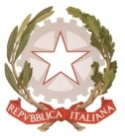 MINISTERO  DELL’ ISTRUZIONE, DELL’UNIVERSITA’, DELLA RICERCAUFFICIO SCOLASTICO REGIONALE PER IL LAZIOLICEO SCIENTIFICO STATALETALETE”Roma, 29/1/2018							         Agli Studenti											         Ai Genitori Sito webCIRCOLARE N. 200OGGETTO : Fondi Strutturali Europei – Programma Operativo Nazionale “Per la scuola, competenze e ambienti per l’apprendimento” 2014-2020. Avviso pubblico prot. 1953 del 21/02/2017 “Competenze di base”. Asse I – Istruzione – Fondo Sociale Europeo (FSE). Obiettivo specifico – 10.2 – Miglioramento delle competenze chiave degli allievi, anche mediante il supporto dello sviluppo delle capacità di docenti, formatori e staff - Azione 10.2.2 Azioni di integrazione e potenziamento delle aree disciplinari di base (lingua italiana, lingue straniere, matematica, scienze, nuove tecnologie e nuovi linguaggi, ecc). Autorizzazione progetto 10.2.2A-FSEPON-LA-2017-352 nota MIUR AOODGEFID/198 del 10.01.2018. Azione di informazione, comunicazione, sensibilizzazione e pubblicizzazione.Si avvisano gli Studenti e i loro Genitori che è pubblicata all’Albo la comunicazione relativa all’autorizzazione del progetto “Non solo calcoli”, di cui all’Avviso in oggetto.Si allega alla presente copia del predetto Avviso.		 IL DIRIGENTE SCOLASTICO        Prof. Alberto Cataneo        (Firma autografa sostituita a mezzo stampa Ai sensi dell’art.3 comma 2 del d.lgs. n.39/1993)